Smaller Grant Funding Application Process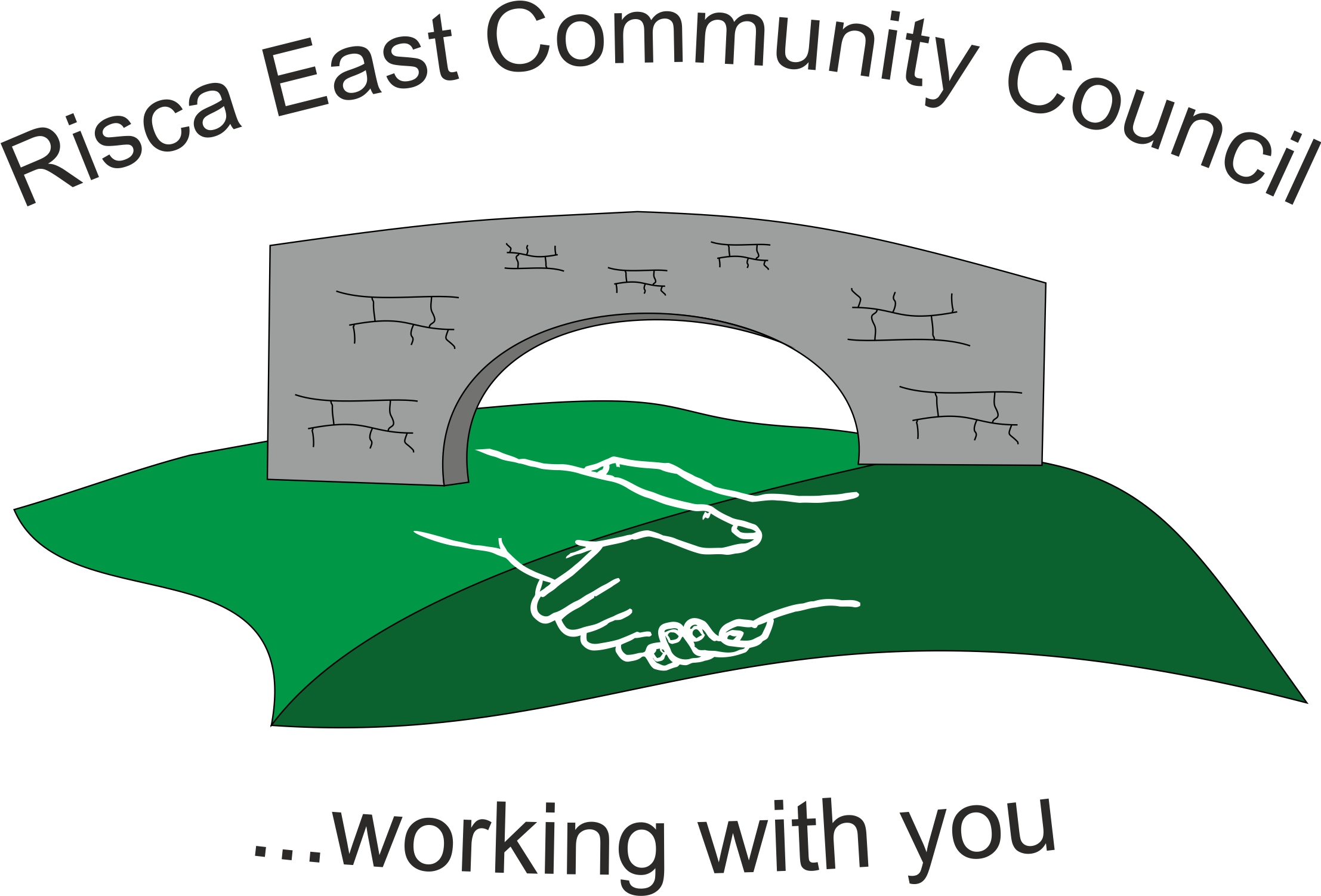 Application must be formally requested in writing to the clerk or in person at a monthly community council meeting.At this stage, if any community councillor feels that they may have a personal or prejudicial interest in the application they must make it known by letting the clerk know. This must be completed in writing either via email, letter format or in person at the point of the meeting in order for it to be officially recorded by the clerk.Small Grant Funding Application FormThe community council reserves the right to refuse an application for financial assistance.DATE………………………………….FundingApplication DetailsAdditional InformationEssential Information requested;I/We certify that the details given above and attached are correct and true For community council use onlyLevel of funding requested (up to £1000)£Details of funding request(please be as specific as possible)Name/OrganisationAddressPostcodeContact TelephoneContact name and position in organisationAddress (if Different)DOCUMENTYESNOBANK DETAILS ATTACHEDSigned byPositionPrint nameDateNoteQualification Yes/NoDateApplication FormAdded DocumentsFunding AgreedFunding Rejected – Reason